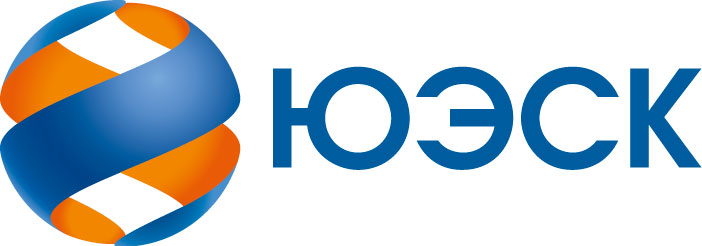 Акционерное общество «Южные электрические сети Камчатки»(АО «ЮЭСК»)ул. Тундровая, 2, Петропавловск-Камчатский, Россия,683009Тел.(4152) 41-73-68 Факс (4152)22-43-23, E-mail: uesk-sekr@kamenergo.ruОКПО 71823314, ОГРН 1054100032744, ИНН/КПП 4101101796/ 410101001                                           ______________________________________ №_____________________________________________                                               на №_____________________________________от_____________________________________________Динамика аварийности (в том числе экономического ущерба) за 1 квартал 2020 года в сравнении с 1 кварталом 2018 и 2019 гг.В 1 квартале 2020 года – произошло 0 аварий, в сравнении с аналогичным периодом 2019 года аварийность снизилась на 200% или на 2 случая, а в сравнении с 2018 годом аварийность снизилась на 100% ил на 1 случай.Распределение аварий по подразделениям АО «ЮЭСК»:Анализ аварийности на объектах АО «ЮЭСК».Анализ аварийности на объектах АО «ЮЭСК» в разрезе организационных причин аварий.Выполнение мероприятий по актам расследования причин аварийНе выполненных в установленный срок мероприятий по актам расследования причин аварий за 2018–2020 год — нет.И.о. заместителя исполнительного директора – главного инженера								    Д.В. КарташевЯнварь-март 2020г. – 0 аварийЯнварь-март 2019 – 2 аварииЯнварь-март 2018 – 1 аварияВСЕГОВ том числе - по вине персонала АО «ЮЭСК»В том числе - аварии, расследование которых осуществляет Ростехнадзор(по п.4. Правил расследования причин аварий в эл/энергетике)2020 год0по вине персонала нетнет2019 год7по вине персонала нетнет2018 год5по вине персонала нетнетЭнерго-предприятияАварийностьАварийностьАварийностьАварийностьАварийностьАварийностьНедоотпуск электроэнергии(тыс. кВт. час) /Недоотпуск электроэнергии(тыс. кВт. час) /Недоотпуск электроэнергии(тыс. кВт. час) /Экономический ущерб(тыс. руб.)Экономический ущерб(тыс. руб.)Экономический ущерб(тыс. руб.)Энерго-предприятияВсегоВсегоВсегоВ т.ч.по вине персоналаВ т.ч.по вине персоналаВ т.ч.по вине персоналаНедоотпуск электроэнергии(тыс. кВт. час) /Недоотпуск электроэнергии(тыс. кВт. час) /Недоотпуск электроэнергии(тыс. кВт. час) /Экономический ущерб(тыс. руб.)Экономический ущерб(тыс. руб.)Экономический ущерб(тыс. руб.)Энерго-предприятия201820192020201820192020201820192020201820192020АО «ЮЭСК»АО «ЮЭСК»АО «ЮЭСК»АО «ЮЭСК»АО «ЮЭСК»АО «ЮЭСК»АО «ЮЭСК»АО «ЮЭСК»АО «ЮЭСК»АО «ЮЭСК»АО «ЮЭСК»АО «ЮЭСК»АО «ЮЭСК»ВСЕГО58000044,07/036,503/00/01132,70617256,0230Классификационные признаки видов оборудования (код)201820192020Линии электропередачи 6 – 35 кВ (3.3.11)37-Устройства релейной защиты и автоматики (3.3.15)1--Другие виды оборудования (3.3.20)11-Классификационные признаки организационных причин аварий (код)201820192020Ошибочные или неправильные действия оперативного и (или) диспетчерского персонала  (3.4.1)---Несоблюдение сроков ТО и ремонта оборудования, устройств (3.4.7.1)-1-Несоблюдение объемов ТО и ремонта оборудования, устройств (3.4.7.2)---Несвоевременное выявление и устранение дефектов (3.4.7.3)-1-Прочие нарушения (3.4.7.4)---Прочие воздействия (3.4.8.5)---Гололедно-изморозевые отложения (3.4.12.1)13-Ветровые нагрузки (3.4.12.2)14-Прочие воздействия неблагоприятных природных явлений (3.4.12.5)1--Не выявленные причины (3.4.14)22-Всего аварийКоличество установленных мероприятий в акте расследованияКоличество выполненных мероприятийКоличество невыполненных мероприятий в установленный срокВсего с начала 2020 года,  из них:0000на электросетевом оборудовании 6-35 кВ0000на станциях0000